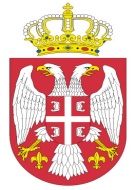 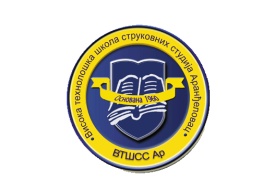                    Висока технолошка школа                          струковних студија                             АранђеловацЈосифа Панчића 11; 34300 Аранђеловац; www.vtsar.edu.rs;                                                            info@vtsar.edu.rs________________________________________________________________________На основу члана 55. („Службени гласник Републике Србије“ број 124/12)Висока технолошка школа струковних студија АранђеловацЈосифа Панчића 11, 34300 АранђеловацобјављујеИЗМЕНУ ПОЗИВАза подношење понуда у поступку јавне набавке мале вредности за јавну добара рачунарске опреме и материјала,  ЈНМВ 02/151. Назив, адреса и интернет страница наручиоца: Висока технолошка школа струковних студија, Јосифа Панчића бр.11, Аранђеловац, www.vtsar.edu.rs, позива све заинтересоване понуђаче да поднесу понуду за јавну набавку добара, рачунарска опрема и материјал.2. Врста наручиоца: образовање3. Врста поступка јавне набавке: Предметна јавна набавка се спроводи  у поступку јавне набавке мале вредности у складу са чланом 39. ставом 1. Закона о јавним набавкама.4. Опис предмета набавке, назив и ознака из општег речника набавке:  Предмет јавне набавке је набавка рачунарске опреме и материјала.Ознака из општег речника набавке: 30200000 – 1 - Рачунарска опрема и материјал31300000 – 9 - Изолована жица и каблови31600000 – 2 - Електрична опрема и апарати	31700000 – 3 - Електронски, електромеханички и електротехнички материјал5. Број партија: Предметна јавна набaвка није обликовна у партије.6. Понуду могу поднети сви заинтересовани понуђачи који испуњавају услове предвиђене чланом 75. и 76. ЗЈН, с тим што уз понуду достављају и доказе о испуњености услова из тог члана, у складу са чланом 77. ЗЈН и конкурсном документацијом.7. Понуде са варијантама нису дозвољене.8. Понуде морају у целини бити припремљене у складу са овим позивом и конкурсном документацијом за јавну набавку добара – рачунарска опрема и материјал – ЈНМВ 02/15.9. Измена Позив за подношење понуда и измена конкурсне документације објављени су на Порталу јавних набавки дана 05.03.2015.године и на интернет страни Наручиоца www.vtsar.edu.rs, конкурсна докуметација се може преузети непосредно код наручиоца или на захтев потенциалног понуђача послати путем електронске поште.10. Понуде се подносе  у затвореној и запечаћеној коверти непосредно или путем поште на адресу: Висока технолошка школа струковних студија Аранђеловац, Јосифа Панчића бр.11, 34300 Аранђеловац, са назнаком: „Понуда за ЈНМВ 02/15 (НЕ ОТВАРАТИ).““ На полеђини коверте понуђач уписује назив, адресу, телефон и контакт особу.Крајњи рок за достављање понуда је  16. март 2015.  године и то до 12 часова.Понуде које стигну после наведеног рока сматраће се неблаговременим.11. Рок важности понуде је 60 дана од дана отварања понуда.12. Јавно отварање понуда ће се обавити  16. марта 2015. године са почетком у 12.30 часова у просторијама Високе технолошке школе струковних студија Аранђеловац,  уз присуство овлашћених представника понуђача  Представник понуђача пре отварања понуда дужан је да комисији поднесе овлашћење за учешће у поступку јавног отварања понуда, које је заведено код понуђача, оверено печатом и потписано од овлашћеног лица понуђача. У случају да отварању понуда присуствује законски заступник понуђача неопходно је да се исти легитимише као такав путем извода из АПР-а, ОП-обрасца и сл.13. Подаци о државном органу или организацији, односно органу или служби територијалне аутономије  или локалне самоуправе где се могу благовремено добити исправни подаци о пореским обавезама, заштити животне средине, заштити при запошљавању, условима рада и сл., а који су везани за извршење уговора о јавној набавци: -  Агенција за привредне регистре у ул. Бранкова 25, Београд, www.apr.gov.rs - Министарства рударства и енергетике у ул. Немањина 22-26 , телефон: 011/3346755- Министарства финансија – Пореска управа у ул.Саве Мишковића 3-5, Београд, www.poreskauprava.gov.rs- Министарство за рад, запошљавање, борачка и социјална питања, у ул. Немањина 22-26, Београд, www.minrzs.gov.rsИнформације се могу добити и код локалних самоуправа, са територије седишта правног лица и код свих других меродавних установа и институција.14. Уговор ће се доделити применом критеријума „НАЈНИЖЕ ПОНУЂЕНЕ ЦЕНЕ“. 15. Одлуку о додели уговора, Наручилац ће донети најкасније до 26.03.2015. године16. Наручилац задржава право да обустави поступак јавне набавке у било ком моменту пре закључења уговора.17. Особа за контакт: Драган Крстановић, e-mail: info@vtsar.edu.rs. Контакт се остварује од понедељка до петка у времену од 07.30 до 15.30 часова.